Муниципальное казенное общеобразовательное учреждениеЮгдонская средняя общеобразовательная школаСелтинского района Удмуртской РеспубликиПриемы групповой работы на уроках физики

подготовила учитель физики, математикиХлебова Светлана Юрьевнад.  Югдон
 2014Описание приема обучения.Задание «Мы конструкторы». Автор приема: С.Ю. Хлебова, учитель физики МКОУ Югдонская СОШЦель: 1) повторение  темы «Виды теплопередачи» (теплопроводность, излучение, конвекция); 2) умение учитывать различную теплопроводность веществ при создании   какого-либо приспособления (сооружения).3) формирование коммуникативных действий по согласованию усилий в процессе организации и осуществления сотрудничества.Место в структуре учебного цикла: после изучения темы «Тепловые явления» учащимся  8 класса предлагается творческая групповая работа. Суть работы состоит в том, что каждая группа должна придумать и нарисовать рисунок (чертеж, схему) какого-либо приспособления (сооружения), действие которого основано на свойстве теплопроводности тел. Для работы по данному приему каждой группе выдается таблица «Коэффициенты теплопроводности различных материалов» (приложение №1),  затем им предлагается представить себя в роли конструкторов, работающих над созданием модели сооружения. Идея рисунка должна быть общей, в ходе коллективного обсуждения члены группы договариваются между собой, что и как рисовать.  Затем кто-то из участников группы рисует, а кто-то готовится к защите своей работы перед классом. Затем перед классом каждая группа защищает свою работу .Форма выполнения задания: работа в группах по 3 – 4  человека.Материал: бумага размером А3, наборы карандашей, фломастеры, линейка, ластик.Условия эффективности: наличие таблицы «Коэффициенты теплопроводности различных материалов» у каждого ученика.Критерии оценивания:- правильность использования свойств теплопередачи,- оригинальность работы,- продуктивность совместной деятельности оценивается по степени реализации замысла – создание осмысленного общего рисунка ( его художественные качества не имеют принципиального значения);- умение учащихся договориться, приходить к общему решению, убеждать друг друга, аргументировать свои предложения- взаимный контроль по ходу выполнения деятельности: замечают ли дети друг у друга отступления от общего замысла, как на них реагируют;- взаимопомощь по ходу рисования;- эмоциональное отношение к совместной деятельности.Примерные вопросы для обсуждения: 1. Довольны ли вы результатом? Кто и как именно проявлял активность при рисовании, кто предлагал идеи?Были ли альтернативные предложения? Почему их приняли или отвергли?     Довольны ли сотрудничеством друг с другом? Легко ли было договариваться друг с другом?Образцы групповых работ: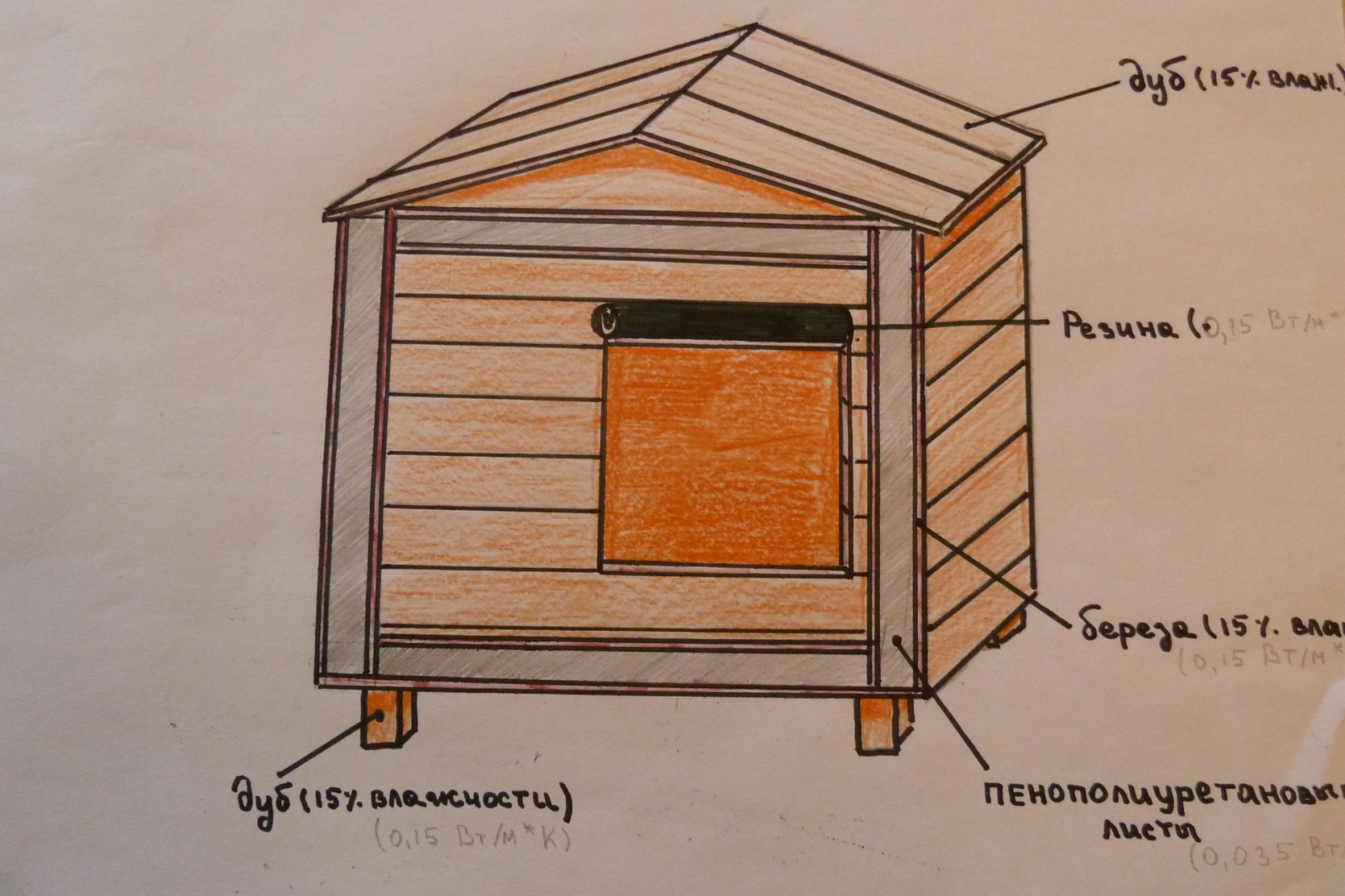 Будка для собаки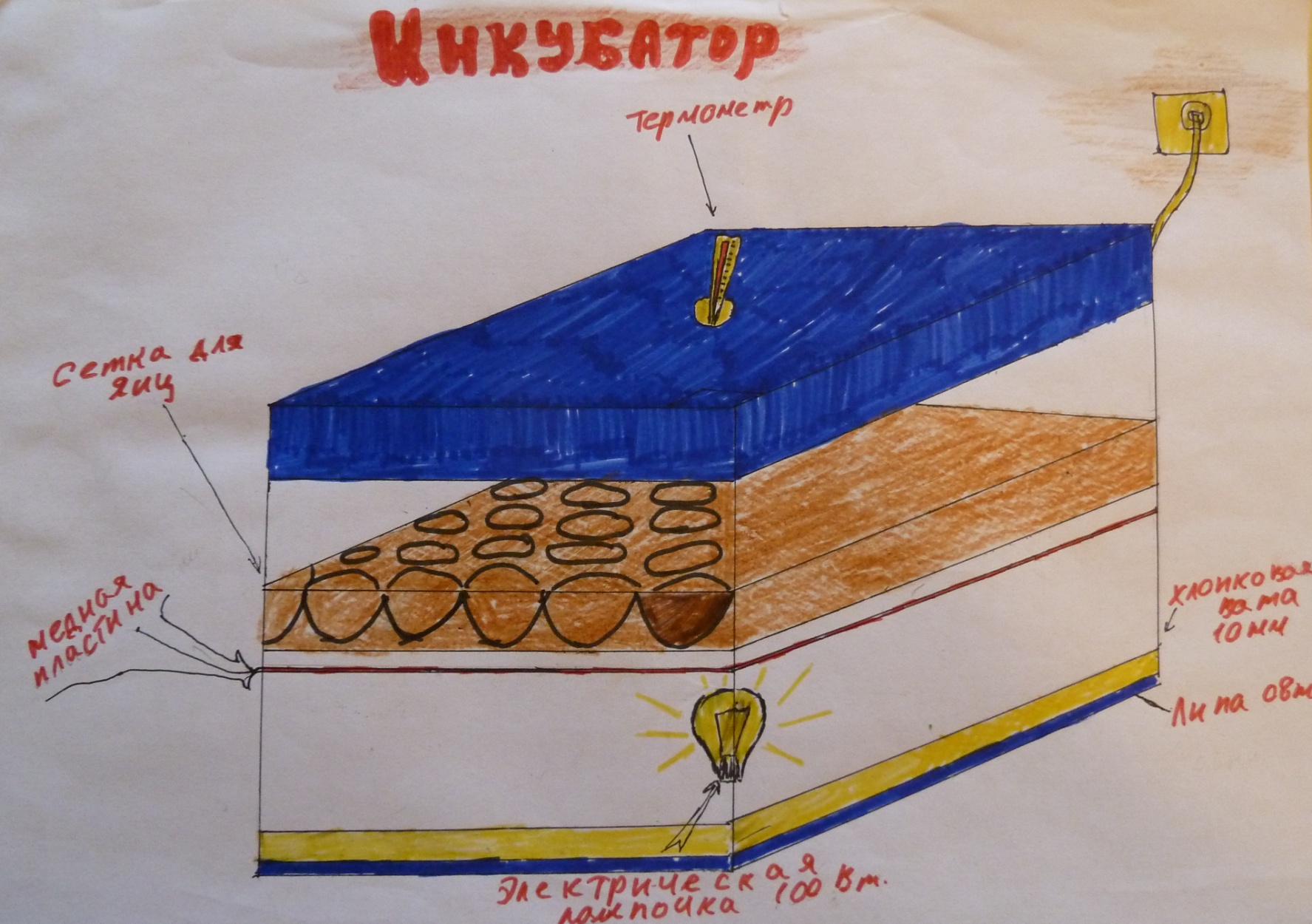 Инкубатор.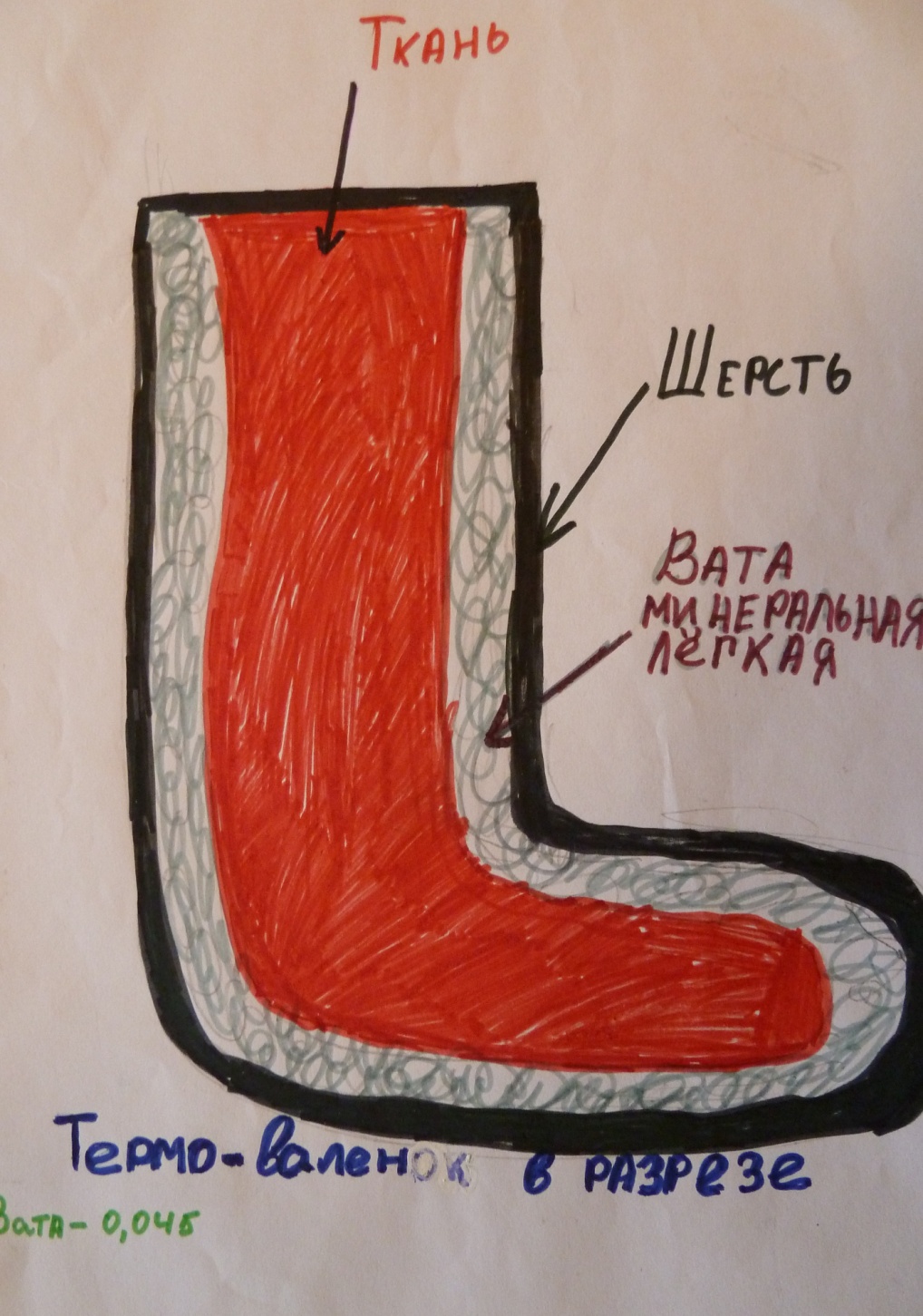 Термоваленок.Термошкаф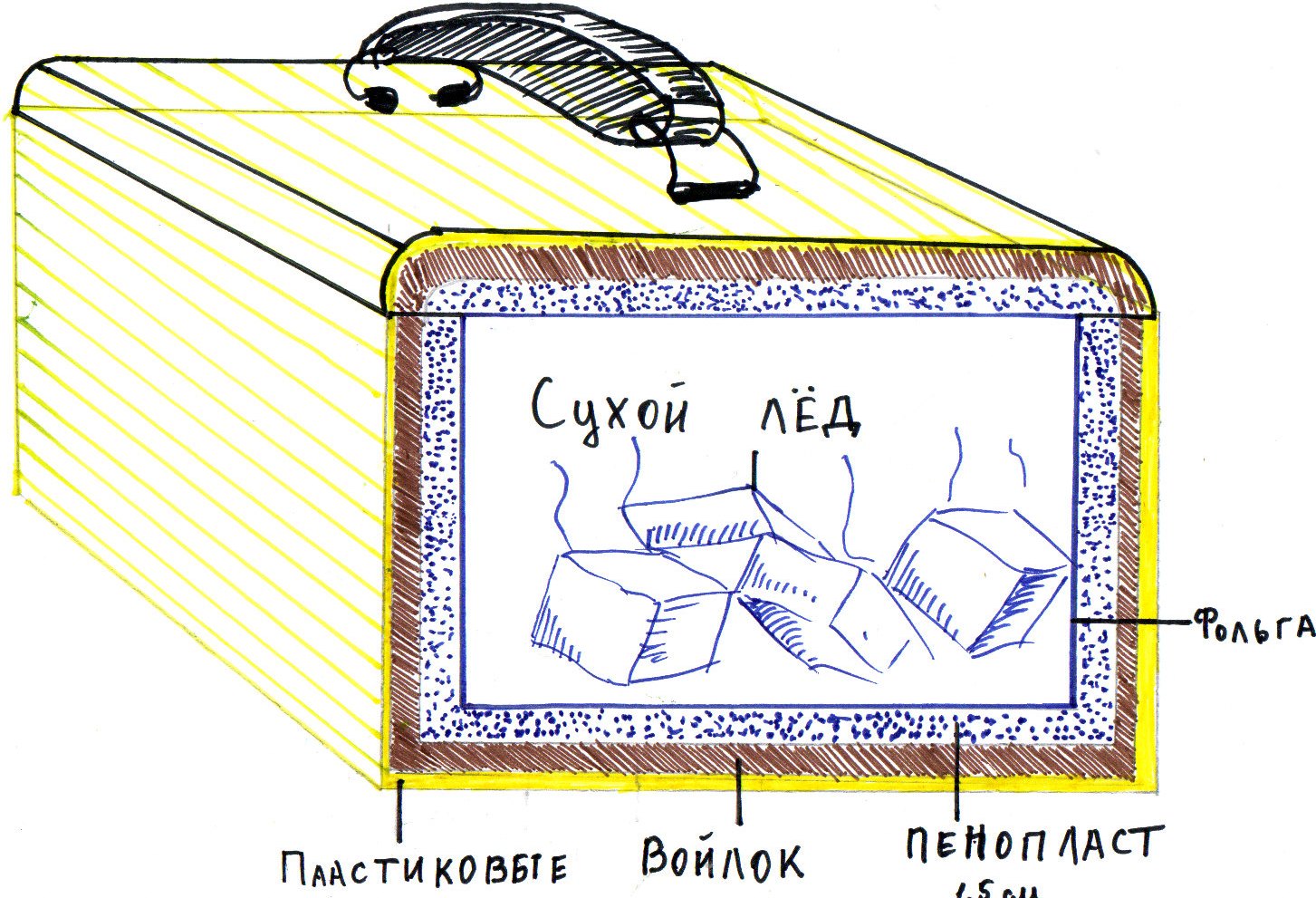 Приложение 2 : презентация слайд № 1-5Описание приема обучения:  Задание «Компьютерная презентация»       Цель: повторение изученной темы, формирование коммуникативных действий, направленных на структурирование, объяснение и представление информации по определенной теме и умение сотрудничать в процессе создания общего продукта совместной деятельности.Место в структуре учебного цикла: данный вид работы может быть предложен учащимся:в конце учебного года, как один из видов повторения изученного материала за весь учебный год, после изучения темы в течение учебного годаФорма выполнения: работа в группах.Материал: ноутбук,  проектор для демонстрации, программа Microsoft Power Point, возможность выхода в ИнтернетОписание задания: каждой группе учащихся предлагается создать компьютерную презентацию по определенной теме – предложенной учителем или выбранной детьми. Сначала в процессе общего обсуждения группа создает план и последовательность слайдов, а затем, работая парами, ученики составляют текст и рисунки для отдельных слайдов. Полученные презентации демонстрируются перед классом, который оценивает понятность и полноту представленной темы.Критерии оценивания:- полнота раскрытия темы,- использование дополнительной информации,- знание материла темы, - оформление слайдов презентации,- эмоциональное отношение к совместной деятельности: позитивное (работают с удовольствием и интересом), нейтральное (взаимодействуют друг с другом в силу необходимости), негативное.  Описание приема обучения:  Задание «Диалог с текстом»Цель: формирование умения воспринимать текст как единое смысловое целое на основе овладения приемом «диалог с текстом».Место в структуре учебного цикла: при изучении новой темы, на закреплении изученного материала Форма выполнения задания: работа в группах.Описание задания: учащимся предлагается прочитать текст по предложениям (фразам) и выполнить задания, включенные в текст в символической форме. В конце предложений предлагается одно или два из четырех видов заданий, обозначаемых в тексте символов (буквой). Эти задания надо выполнить по ходу чтения текста.Задания включают:В – вопрос, задать вопрос к тексту;О – ответ, дать ответ на поставленный вопрос;З – заглянуть в будущее, мысленно заглянуть в будущее и представить, что произойдет дальше, как будут развиваться события;П – проверить себя, т.е. сравнить свой ответ с текстом или свой прогноз будущего с описанием будущего в тексте.Материал: отрывок текста на карточке, включающий вопросы-задания для учащихся, обозначенные символами; для чтения текста необходима специальная закладка, сдвигая которую учащиеся открывают следующие предложения.Пример использования приема «Диалог с текстом»Цель: формирование умения воспринимать текст как единое смысловое целое на основе овладения приемом «диалог с текстом».Место в структуре учебного цикла: при изучении темы «Биологическое действие радиации» в 9 классе.Форма выполнения задания: работа в группах.Описание задания: учащимся предлагается прочитать текст по предложениям (фразам) и выполнить задания, включенные в текст в символической форме. В конце предложений предлагается одно или два из четырех видов заданий, обозначаемых в тексте символов (буквой). Эти задания надо выполнить по ходу чтения текста.Задания включают:В – вопрос, задать вопрос к тексту;О – ответ, дать ответ на поставленный вопрос;З – заглянуть в будущее, мысленно заглянуть в будущее и представить, что произойдет дальше, как будут развиваться события;П – проверить себя, т.е. сравнить свой ответ с текстом или свой прогноз будущего с описанием будущего в тексте.Материал: отрывок текста на карточке, включающий вопросы-задания для учащихся, обозначенные символами; для чтения текста необходима специальная закладка, сдвигая которую учащиеся открывают следующие предложения.Текст на карточках.«Рассмотрим, как радиация влияет на организм  человека. К вредным воздействиям на человека и окружающую среду относятся выбросы и сбросы радиоактивных и токсических веществ из систем АС. Эти выбросы делят на газовые и аэрозольные, выбрасываемые в атмосферу через трубу, и жидкие сбросы, в которых вредные примеси присутствуют в виде растворов или мелких смесей, попадающие в водоемы. Выбросы могут быть как постоянными, находящимися под контролем персонала, так и аварийными, залповыми.                                                                                                              Радиоактивные   вещества   распространяются   в   окружающей среде, попадают в растения, в организмы животных и человека. (В)Каков же механизм попадания радиоактивных веществ в организм человека? (О)Радиоактивные изотопы могут проникать в организм вместе с пищей или водой. Через органы пищеварения они распространяются по всему организму. Радиоактивные частицы из воздуха во время дыхания могут попасть в легкие. Но они облучают не только легкие, а также распространяются по организму. Изотопы, находящиеся в земле и на ее поверхности, испуская гамма-излучение, способны облучить организм снаружи. Эти изотопы .также переносятся атмосферными осадками. Радиоактивное излучение очень опасно для человека. (З), (П)Из курса биологии мы знаем, что живая клетка - это сложный механизм, не способный продолжать нормальную деятельность даже при малых повреждениях отдельных его участков. Из курса физики мы знаем, что гамма-кванты, например, обладают большой проникающей способностью, а значит они могут поражать живые клетки. Даже слабые излучения способны нанести клеткам существенные повреждения и вызвать опасные заболевания (лучевая болезнь). Опасность излучений усугубляется тем, что они не вызывают никаких болевых ощущений даже при смертельной дозе. Сильное влияние оказывает облучение на наследственность, поражая гены в хромосомах. Облучение живых организмов может оказывать и определенную пользу. Быстроразмножающиеся клетки в злокачественных опухолях (раковых) более чувствительны, чем нормальные. Поэтому для подавления раковой опухоли используют гамма-лучи радиоактивного препарата».Приложение № 3 «Диалог с текстом»Описание приема обучения:  Задание «Физика вокруг нас»Цель: развитие физического воображения на основе овладения приемом сочинения оригинального текста, формирование интереса к физике.Место в структуре учебного цикла:  данный вид работы может быть предложен учащимся:в конце учебного года, как один из видов повторения изученного материала за весь учебный год, после изучения темы в течение учебного года.Форма выполнения задания: работа в группах. Описание задания: учащимся предлагается сочинить рассказ с использованием некоторых физических терминов, явлений. Затем эти слова учитель записывает на доске, и ученики по группам сочиняют истории, в которых эти слова, обозначающие предмет или явление, были бы связаны общим смыслом и играли главную роль. Каждая группа сочиняет свой рассказ и потом представляет ее всему классу. Учитель выполняет организующую функцию и стимулирует активность детей. Рассказ оценивается общим открытым (закрытым) голосованием учащихся.Условия эффективности: сочинения будут наиболее содержательными, если группы учащихся после получения задания в течении 15 минут отправятся на экскурсию по школьному двору для сбора материала, т.е наблюдения физических явлений в окружающем нас мире.Пример описания приема «Физика вокруг нас»Цель: развитие физического воображения на основе овладения приемом сочинения оригинального текста, формирование интереса к физике по теме «Законы взаимодействия и движения тел».Место в структуре учебного цикла:  данный вид работы может быть предложен учащимся:после изучения темы «Законы взаимодействия и движения тел» в 9 классе..Форма выполнения задания: работа в группах. Описание задания: учащимся предлагается сочинить рассказ с использованием некоторых физических терминов, явлений по данной теме. Учитель раздает по группам карточки, на которых написаны физические термины: материальная точка, перемещение, скорость, ускорение, траектория, законы Ньютона. Затем ученики по группам выходят на школьный двор, обсуждают, где в окружающей природе наблюдаются физические явления с использованием данных терминов. Затем возвращаются в класс и сочиняют истории, в которых эти слова, обозначающие предмет или явление, были бы связаны общим смыслом и играли главную роль. Каждая группа сочиняет свой рассказ и потом представляет ее всему классу. Учитель выполняет организующую функцию и стимулирует активность детей. Рассказ оценивается общим закрытым голосованием учащихся.Условия эффективности: сочинения будут наиболее содержательными, если группы учащихся после получения задания в течении 15 минут отправятся на экскурсию по школьному двору для сбора материала, т.е наблюдения физических явлений в окружающем нас мире.(Презентация слаад № 6-8)Описание приема обучения      «Мир производственных начальников»Автор приема: С.Ю. Хлебова, учитель физики МКОУ Югдонская СОШЦель: 1) повторение  темы «Биологическое действие радиации», 2) умение учитывать проникающую способность различных излучений при создании   какого-либо сооружения.3) формирование коммуникативных действий по согласованию усилий в процессе организации и осуществления сотрудничества.Место в структуре учебного цикла: после изучения темы «Биологическое действие радиации».Учащимся  9 класса предлагается творческая групповая работа. Суть работы состоит в том, что каждой группе дается установка: «Вы – начальники большого объекта , находящегося в зоне, где возможна радиация. Какие меры радиационной защиты вы распорядитесь  выполнить? Придумайте и нарисуйте рисунок (чертеж, схему) какого-либо приспособления (сооружения), которое будет безопасным для человека». Для работы по данному приему каждой группе выдается таблица «Защитные средства от ионизирующих излучений»,  затем им предлагается представить себя в роли конструкторов, работающих над созданием модели сооружения. Идея рисунка должна быть общей, в ходе коллективного обсуждения члены группы договариваются между собой, что и как рисовать.  Далее кто-то из участников группы рисует, а кто-то готовится к защите своей работы перед классом. Затем перед классом каждая группа защищает свою работу.Форма выполнения задания: работа в группах по 3 – 4  человека.Материал: бумага размером А3, наборы карандашей, фломастеры, линейка, ластик.Условия эффективности: наличие таблицы «Защитные средства от ионизирующих излучений» у каждого ученика.Критерии оценивания:- правильность использования свойств проникающей способности радиоактивных излучений, - оригинальность работы,- продуктивность совместной деятельности оценивается по степени реализации замысла – создание осмысленного общего рисунка ( его художественные качества не имеют принципиального значения);- умение учащихся договориться, приходить к общему решению, убеждать друг друга, аргументировать свои предложения- взаимный контроль по ходу выполнения деятельности: замечают ли дети друг у друга отступления от общего замысла, как на них реагируют;- взаимопомощь по ходу рисования;- эмоциональное отношение к совместной деятельности.Примерные вопросы для обсуждения: 1. Довольны ли вы результатом? Кто и как именно проявлял активность при рисовании, кто предлагал идеи?Были ли альтернативные предложения? Почему их приняли или отвергли?     Довольны ли сотрудничеством друг с другом? Легко ли было договариваться друг с другом?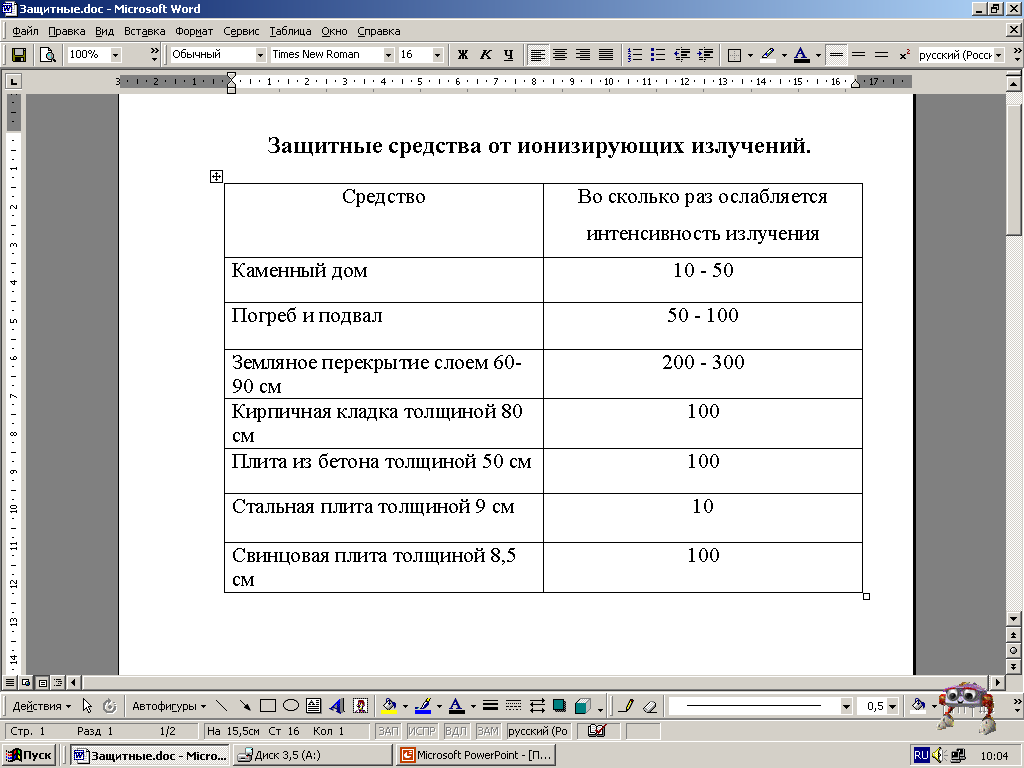 Описание приема обучения    «Творческая мастерская»Автор приема: С.Ю. Хлебова, учитель физики МКОУ Югдонская СОШ Селтинского районаЦель: умение выделить главное в теме, формирование коммуникативных действий по согласованию усилий в процессе организации и осуществления сотрудничества.Форма выполнения задания: работа в группах по 2 – 3 человека.Материал: лист бумаги для рисования, цветные карандаши, фломастеры, ножницы, клей.Описание задания: учащимся в группе предлагается придумать и создать общими усилиями кластер по изученной теме.                                           Инструкция: группы формируются зараннее, учащиеся дома повторяют изученную тему, выделяют в ней главное, подбирают зараннее рисунки по теме. На уроке совместно составляют кластер. I – вариант: может быть предложена для всех групп одна тема, II – вариант: большая тема может быть разбита на подтемы.На уроке ребята должны решить, какую иллюстрацию лучше поместить в кластер. Идея рисунка должна быть общей, поэтому сначала надо договориться между собой, что и как рисовать, а потом приступать к рисованию, к созданию кластера.Критерии оценивания:- продуктивность совместной деятельности оценивается по степени реализации замысла – создание осмысленного общего рисунка, умение выделить главное в теме (его художественные качества не имеют принципиального значения);- умение учащихся договариваться, приходить к общему решению, убеждать друг друга, аргументировать свои предложения;- взаимопомощь по ходу рисования, создания кластера;- эмоциональное отношение к совместной деятельности: позитивное, нейтральное или отрицательное.        Показатели уровня выполнения задания:      Высокий уровень – работа представляет собой целостное изображение, дети активно  обсуждают возможные варианты кластера, приходят к согласию относительно общего замысла, координируют усилия в процессе совместного рисования, следят за реализацией принятого замысла.      Средний уровень – работа имеет как черты общего замысла, так и автономные или противоречащие друг другу элементы, координация усилий между детьми частичная, не все спорные моменты преодолены.      Низкий уровень – рисунок не имеет общего замысла, распадается на самостоятельные части, сделанные каждым членом группы, учащиеся не пытаются договориться друг с другом или не могут прийти к общему согласию, настаивают каждый на своем.После завершения работы,  каждая группа демонстрирует свой кластер перед классом, проводит рефлексию совместной работы. Примерные вопросы для обсуждения:Довольны ли вы своим результатом?Кто и как именно проявлял активность при рисовании, кто предлагал идеи?Были ли альтернативные предложения? Почему их приняли или отвергли?Довольны ли вы сотрудничеством друг с другом?(Презентация слайд № 12-14)Описание приема обучения «Физика в картинках»  Автор приема: С.Ю. Хлебова, учитель физики МКОУ Югдонская СОШ Селтинского района     Цель: умение выделить главное в теме, формирование коммуникативных действий по согласованию усилий в процессе создания книжки-малышки.Форма выполнения задания: работа в группах по 2 – 3 человека.Материал: альбомные листы, цветные карандаши, фломастеры.Описание задания: учащимся в группе предлагается придумать и создать общими усилиями книжку – малышку по изученной теме.Инструкция: учащиеся дома повторяют изученную тему, выделяют в ней главное, подбирают (придумывают) зараннее рисунки по теме, но пока не рисуют их. Наиболее ценной считается та картинка, которая не срисована с учебника.  Затем, работая в группе на уроке, учащиеся просматривают предложенные рисунки, выбирают наиболее удачные, составляют к ним вопросы, создают книжку-малышку.   I – вариант: может быть предложена для всех групп одна тема, II – вариант: большая тема может быть разбита на подтемы.                   Ребята должны решить, какую картинку лучше поместить в книжку-малышку. Идея книжки должна быть общей, поэтому сначала надо договориться между собой. Критерии оценивания:- продуктивность совместной деятельности оценивается по степени реализации замысла – создание книжки-малышки, умение выделить главное в теме (его художественные качества не имеют принципиального значения);- умение учащихся составлять вопросы, договариваться, приходить к общему решению, убеждать друг друга, аргументировать свои предложения;- взаимопомощь по ходу создания книжки;- эмоциональное отношение к совместной деятельности: позитивное, нейтральное или отрицательное .Описание приема    «Мы – исследователи».Автор приема: С.Ю. Хлебова, учитель физики МКОУ Югдонская СОШ Селтинского районаЦель: 1) повторение  темы «Давление газа»,  умение группы провести исследовательский эксперимент, умение объяснить результаты эксперимента, основываясь на свойства газа, сделать вывод по теме;2) формирование коммуникативных действий по согласованию усилий в процессе организации и осуществления сотрудничества.Место в структуре учебного цикла: после изучения темы «Давление газа. Вес воздуха. Атмосферное давление» в  7 классе.     Суть работы состоит в том, что каждой группе дается установка: провести эксперимент по указанной инструкции, описать результат этого опыта, уметь объяснить его, основываясь на свойства газов.Критерии оценивания:- умение выполнить эксперимент по описанию, объяснить результаты эксперимента,- умение учащихся ответить на вопросы, - умение договариваться, приходить к общему решению, убеждать друг друга, аргументировать свои предложения;- взаимопомощь по ходу выполнения работы;- эмоциональное отношение к совместной деятельности: позитивное, нейтральное или отрицательное.Презентация слайд №  15-17Список использованной литературы
1. Асмолов А.Г., Бурменская Г.В, Володарская И.А., Карабанова О.А., Салмина Н.Г., Молчанов С.В. Формирование универсальныхучебных действий в основной школе: от действия к мысли. Система заданий – М.: «Просвещение», 2011